DateDescriptionPerformersVenueNotesJanuaryWednesday 5th, 7:30pmEnglish SongThomas McGowan and Ben CollyerArkwright Hall,Parish CentreRehearsal time booked from 4pmWalklate for free drink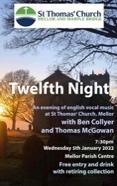 FebruarySaturday 26th, 7pmJazz EveningOscar and friendsArkwright Hall, Parish CentreAll downstairs rooms booked. Charging bar to be set up in WalklateTicketed eventMarchSaturday 26th18:30hrsOrgan RecitalAndrew DeanChurchFree drink in Vestry? set up camera/projectorCandles to be litAprilSaturday 30th, 7:30pmPiano RecitalRose McLachlanArkwright Hall, Parish CentrePerformance in Arkwright Hall. Walklate for free drinkMaySaturday 14thChurch Choir ConcertMellor Church ChoirChurchFree drink in VestryTicketed eventJulySaturday 2nd, 7:30pmFrench SongJennifer Lowe and John WilsonArkwright Hall, Parish CentreWalklate / outside for free drinkJulySaturday 9thOrgan RecitalJohn LeGrove, Nathan and EleanorChurchFree drink in Vestry? set up camera/projectorAugustSummer breakSeptemberDate TBCHarp Recital – memorial concert for Rosemary AckroydElizabeth McNultyChurchOctoberSaturday 15th, 7:30pmChoral ConcertEleanor Jarvis and choir from MCR uniChurchWill rehearse in church in the afternoon of 15th - ? needs bookingNovemberDate tbcZoe Glossop (Oboe) and John LeGroveDecemberNo Concert